Hello everybody!!!!How are you? We finally have nice weather but we still have to be at home and we can't go to school, that's bad luck!I have three exercises for you, we will repeat the past simple, present perfect and you will read something about New Zealand.EXERCISE 1:  Read the questions carefully, then answer all the questions using: (Irregular past tenses) odpovězte v minulém čase1. What kind of cake did you make today? (chocolate)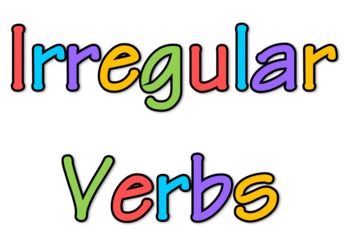      _____________________________________________2. Did you cut the grass and sweep the back yard? (yes)    ______________________________________________3. Did you bring your passport with you? (yes)    ______________________________________________4. When did you come to live in the UK? (ten years ago)    _____________________________________________________________________5. When did you write this long shopping list? (yesterday)   _____________________________________________________________________6.  Did you catch the train on time? (yes)   _____________________________________________________________________7. When did you fly to Dubai? (last week)  _____________________________________________________________________8. How much coffee did you drink this morning? (two mugs)  _____________________________________________________________________9. When did David leave the office? (at 5 o’clock)  _____________________________________________________________________10. What did you draw at school today? (butterflies)  _____________________________________________________________________   11. Did you read the letter from the bank? (yes)   ______________________________________________________________________EXERCISE 2:New Zealand - Reading ExerciseComplete the text about New Zealand with the words below. Doplňte slova do textu, aby text byl smysluplný.EXERCISE 3:WRITE QUESTIONS AND ANSWERS IN PRESENT PERFECT USING THESE WORDSVytvořte větu pomocí daných slov v present perfect (předpřítomném čase)1.- How long/you/be/ in Africa?  …………………………………………………………………………………………2.- I /be/ there/three years.	…………………………………………………………………………………………….3.- How long/ he/ live/ in Berlin?  …………………………………………………………………………………….4.- He / live/there/ 2002   ………………………………………………………………………………………………..5.- How long /she/ wear/ that coat?  ……………………………………………………………………………..6.-She/ wear/it/ last winter.  …………………………………………………………………………………………….Stay healthy and take care!!!!!!   Ťulpová   bird    cows    fights    inhabitants    islands    sailor    springs    summer    times    trees    vote    